OFERTA  DE SERVICIOS UNIDAD  DE  ANATOMIA PATOLOGICAAÑO 2022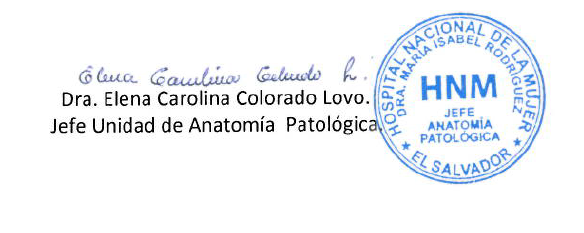 OFERTA DE SERVICIOSHORARIOLunes a viernesREQUISITOS PARA ACCEDER AL SERVICIOTIEMPO DE RESPUESTA1Estudio de citologíasCervico vaginales yExtra vaginales7:00 am a 3:00 pmIndicación médica interna8 días hábiles2Estudio de biopsias deCuello del útero y otras partes del cuerpo7:00 am a 3:00 pmIndicación médica interna8 días hábiles3Estudio de biopsias demama7:00 am a 3:00 pmIndicación médica interna8 días hábiles4Biopsias por Congelación7:00 am a 12:00 pmIndicación médica internaInmediata5Revisión de biopsias de pacientes referidas7:00 am a 3:00 pmIndicación médica interna10 días hábiles (al recibirlas en la unidad)6Realización de aspiraciones con aguja fina e interpretación7:00 am a 12:00 pmIndicación médica interna8 días hábiles7Inmunohistoquimica7:00 am a 3:00 pmIndicación por Patólogos del Servicio15 días hábiles8Coloración de espermogramas para el laboratorio de Infertilidad7:00 am a 3:00 pmIndicación médica interna24 horas